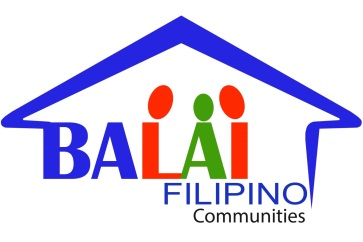 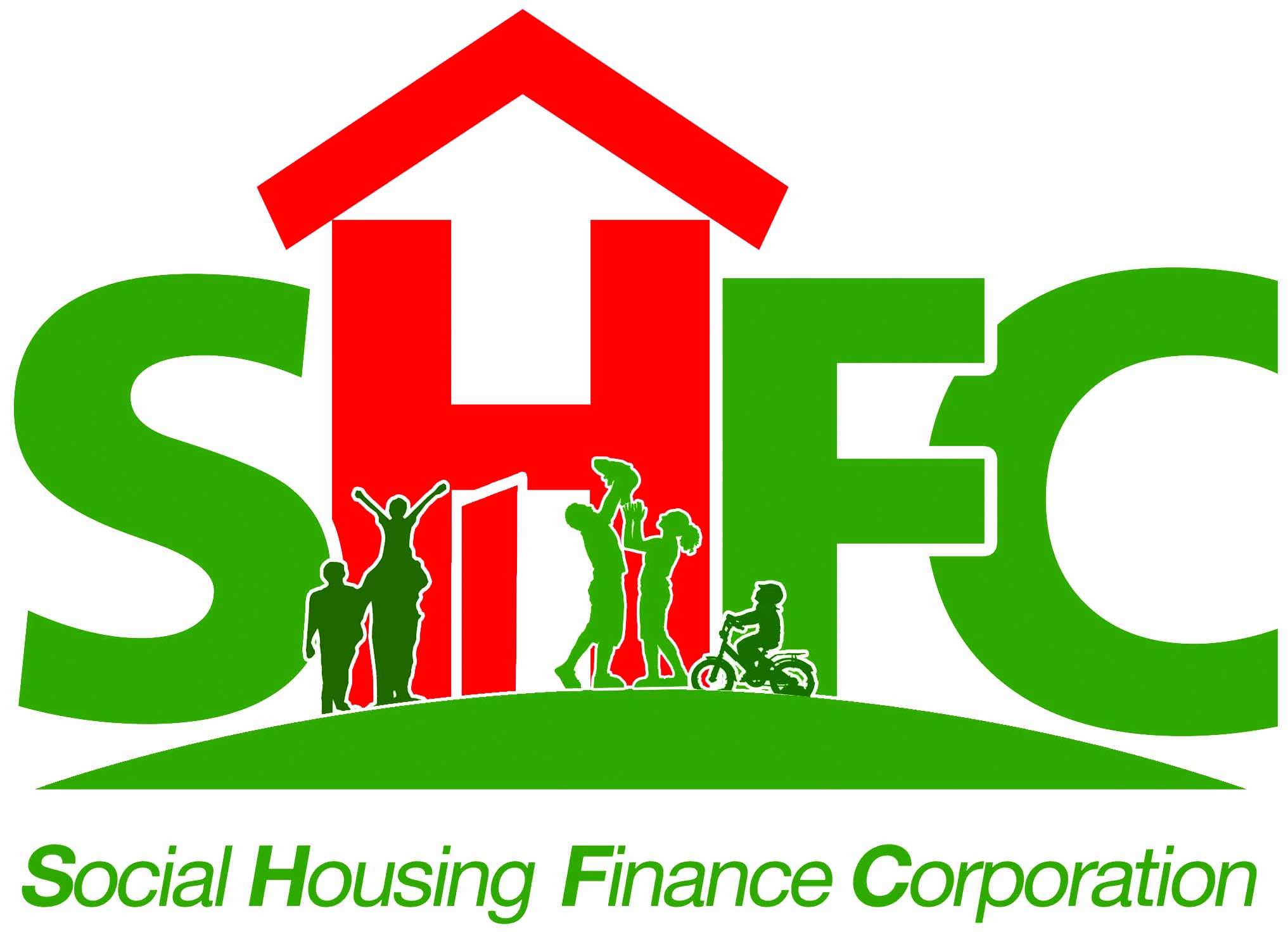 SOCIAL HOUSING FINANCE CORPORATIONPROGRAM DEVELOPMENT & ENHANCEMENT DEPARTMENTPARTNER RELATIONS DIVISIONCHECKLIST OF REQUIREMENTSFOR ACCREDITATION OF MOBILIZERSName					: __________________________________________Office Address			: __________________________________________					  __________________________________________Contact Person			:  _________________________________________________Contact Person Designation / No.	: __________________________________________No.Documentary RequirementDocumentary RequirementRemarks1.Application letter.Application letter.2.Mobilizer Information SheetMobilizer Information Sheet3.Certified True Copy of SEC/CDA Certificate of Registration, Articles of Incorporation and By-Laws Certified True Copy of SEC/CDA Certificate of Registration, Articles of Incorporation and By-Laws 4.Updated General Information Sheet (GIS)Updated General Information Sheet (GIS)5.Organizational structure (including the functional chart of officers and staff)Organizational structure (including the functional chart of officers and staff)6.Bio-data of officers indicating past and present positions held in relation to their involvement in community development and organizing work and home financing activities.Bio-data of officers indicating past and present positions held in relation to their involvement in community development and organizing work and home financing activities.7.List of Projects with complete details (CA Name, # of MB’s, location and contact person from the CA, authorized representative/project officer of project)List of Projects with complete details (CA Name, # of MB’s, location and contact person from the CA, authorized representative/project officer of project)8.Annual Audited Financial Statements (for the last 2 years)Annual Audited Financial Statements (for the last 2 years)9.Capacity Building Training to be conducted by SHFC (Majority of officers and staff certified)Capacity Building Training to be conducted by SHFC (Majority of officers and staff certified)10.Endorsement certificate or letter from the LGU where they seek to operate (Per Project)Endorsement certificate or letter from the LGU where they seek to operate (Per Project)11.Proof of local presence &  sufficient capacity to perform functions of a MobilizerProof of local presence &  sufficient capacity to perform functions of a Mobilizer12.List of resources needed to perform Mobilizers functions(e.g., savings of the organization, office space, equipment)List of resources needed to perform Mobilizers functions(e.g., savings of the organization, office space, equipment)13.Favorable feedback / report from communities being organizedFavorable feedback / report from communities being organized14.Other documents that may be deemed necessary:Other documents that may be deemed necessary:14.114.2Received by: ______________________________Date: ____________________